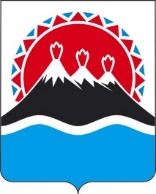 П О С Т А Н О В Л Е Н И ЕПРАВИТЕЛЬСТВАКАМЧАТСКОГО КРАЯПРАВИТЕЛЬСТВО ПОСТАНОВЛЯЕТ:1. Внести в постановление Правительства Камчатского края от 23.03.2021 № 101-П «Об утверждении Положения о мерах поддержки лиц, проходящих целевое обучение, включаемых в договоры о целевом обучении» следующие изменения:наименование изложить в следующей редакции:«Об утверждении Положения о мерах поддержки лиц, проходящих целевое обучение, включаемых в договоры о целевом обучении»; преамбулу изложить в следующей редакции:	«В соответствии с подпунктом «а» пункта 1 части 2 статьи 56 Федерального закона от 29.12.2012 № 273-ФЗ «Об образовании в Российской Федерации», подпунктом «а» пункта 5 Положения о целевом обучении по образовательным программам среднего профессионального и высшего образования, утвержденного постановлением Правительства Российской Федерации от 27.04.2024 № 555»;в приложение внести изменения согласно приложению к настоящему постановлению.2. Признать утратившим силу постановление Правительства Камчатского края от 14.08.2023 № 436-П «Об утверждении Положения о мерах поддержки гражданам, обучающимся по договорам о целевом обучении по образовательным программам в сфере сельского хозяйства, включаемых в договоры о целевом обучении».3. Настоящее постановление вступает в силу после дня его официального опубликования.Приложение к постановлениюПравительства Камчатского краяИзменения в приложение к постановлению Правительства Камчатского края от 23.03.2021 № 101-П «Об утверждении Положения о мерах поддержки лиц, проходящих целевое обучение, включаемых в договоры о целевом обучении»Часть 3 изложить в следующей редакции «3. Меры поддержки предоставляются исполнительными органами Камчатского края, определенными постановлением Правительства Камчатского края заказчиками целевого обучения (далее – Заказчики) в соответствии со сводной бюджетной росписью краевого бюджета в пределах лимитов бюджетных обязательств, доведенных Заказчикам на указанные цели.».В пункте 3 части 4 слова «3200 рублей в месяц» заменить словами «3500 рублей в месяц».Часть 5 дополнить абзацем вторым следующего содержания:«В период с начала учебного года по месяц окончания первой сессии материальная выплата предоставляется студентам первого курса, обучающимся по очной форме обучения.».Абзац второй части 7 изложить в следующей редакции:«Компенсация оплаты проезда обучающимся по заочной форме обучения производится в связи со сдачей экзаменационных сессий, прохождением производственных практик в организациях, расположенных на территории Камчатского края или прохождением государственной итоговой аттестации.».Часть 8 изложить в следующей редакции:«8. Компенсация производится один раз в год обучающимся, не имеющим академической задолженности и не находящимся в академическом отпуске. Компенсация лицам, проходящим обучение за пределами своего места жительства (места пребывания) на территории Камчатского края производится от места обучения до места жительства (пребывания) и обратно.Компенсация лицам, проходящим обучение за пределами Камчатского края и не имеющих регистрации по месту жительства (месту пребывания) в Камчатском крае производится от места обучения до места прохождения производственной практики в организациях, находящихся на территории Камчатского края, и обратно.».Абзац первый части 9 изложить в следующей редакции:«Компенсация оплаты проезда включает в себя расходы на оплату стоимости проезда (включая услуги по оформлению билетов) и выплачивается при предоставлении документов, подтверждающих фактически произведенные расходы обучающимся, либо лицом, действующим в интересах обучающегося (проездные документы (билеты), посадочные талоны, поручение и иные документы, подтверждающие право лица действовать в интересах обучающегося):».В части 10:в пункте 1 слова «обучающегося за пределами Камчатского края» исключить;в пункте 2 слова «места жительства (места пребывания) заменить словами «населенного пункта».8. В части 11 слова «к месту жительства (месту пребывания) и обратно к месту обучения.».[Дата регистрации] № [Номер документа]г. Петропавловск-КамчатскийО внесении изменений в постановление Правительства Камчатского края от 23.03.2021 № 101-П «Об утверждении Положения о мерах поддержки лиц, проходящих целевое обучение, включаемых в договоры о целевом обучении»Председатель Правительства Камчатского края[горизонтальный штамп подписи 1]Е.А. Чекинот[REGDATESTAMP]№[REGNUMSTAMP]